CAMPUS DE TOLEDO – CNPJ 78.680.337/0005-08Rua da Faculdade, 645 – Jardim Santa Maria – Fone: (45) 3379-7000 Fax: (45) 3379-7002 – CEP 85.903-000 Toledo – PR - www.unioeste.brANEXO DA INSTRUÇÃO DE SERVIÇO Nº 002/2018-PRPPG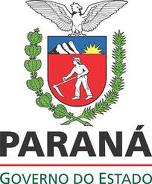 DEPÓSITO LEGAL – VERSÃO FINAL DA TESEDEPÓSITO LEGAL – VERSÃO FINAL DA TESEDEPÓSITO LEGAL – VERSÃO FINAL DA TESEDEPÓSITO LEGAL – VERSÃO FINAL DA TESEAutorNome:RG:CPF:E-mail:Fone:Nome:RG:CPF:E-mail:Fone:Nome:RG:CPF:E-mail:Fone:Curso/ProgramaPrograma de Pós-Graduação em Recursos Pesqueiros e Engenharia de PescaPrograma de Pós-Graduação em Recursos Pesqueiros e Engenharia de PescaPrograma de Pós-Graduação em Recursos Pesqueiros e Engenharia de PescaE-mail e Telefone do Programamestradoengpesca@hotmail.com(45) 3379-7077mestradoengpesca@hotmail.com(45) 3379-7077mestradoengpesca@hotmail.com(45) 3379-7077CentroCentro de Engenharias e Ciências Exatas - Campus de ToledoCentro de Engenharias e Ciências Exatas - Campus de ToledoCentro de Engenharias e Ciências Exatas - Campus de ToledoÁrea de ConcentraçãoRecursos Pesqueiros e Engenharia de PescaRecursos Pesqueiros e Engenharia de PescaRecursos Pesqueiros e Engenharia de PescaTítulo da Tese (Português)Título da Tese (Língua estrangeira)OrientadorCo-OrientadorDocentes da Banca de DefesaNome:                                              Instituição:Nome:                                              Instituição:Nome:                                              Instituição:Nome:                                              Instituição:Nome:                                              Instituição:Nome:                                              Instituição:Nome:                                              Instituição:Nome:                                              Instituição:Nome:                                              Instituição:Nome:                                              Instituição:Nome:                                              Instituição:Nome:                                              Instituição:Nome:                                              Instituição:Nome:                                              Instituição:Nome:                                              Instituição:Grau ObtidoDoutor em Recursos Pesqueiros e Engenharia de Pesca”Doutor em Recursos Pesqueiros e Engenharia de Pesca”Doutor em Recursos Pesqueiros e Engenharia de Pesca”Biblioteca DepositáriaBiblioteca Universitária – Unioeste/Campus de ToledoBiblioteca Universitária – Unioeste/Campus de ToledoBiblioteca Universitária – Unioeste/Campus de ToledoData da DefesaNº de exemplares:Nº de exemplares:Nº de páginas: Nº de CD-R:Data de entrega na Biblioteca:Data de entrega na Biblioteca:Data de entrega na Biblioteca:Data de entrega na Biblioteca:_____________________________________________________Assinatura do responsável pelo recebimento na Biblioteca_____________________________________________________Assinatura do responsável pelo recebimento na Biblioteca_____________________________________________________Assinatura do responsável pelo recebimento na Biblioteca_____________________________________________________Assinatura do responsável pelo recebimento na BibliotecaData de entrega na Coordenação Acadêmica:Data de entrega na Coordenação Acadêmica:Data de entrega na Coordenação Acadêmica:Data de entrega na Coordenação Acadêmica:____________________________________________________________Assinatura do responsável pelo recebimento na Coordenação Acadêmica____________________________________________________________Assinatura do responsável pelo recebimento na Coordenação Acadêmica____________________________________________________________Assinatura do responsável pelo recebimento na Coordenação Acadêmica____________________________________________________________Assinatura do responsável pelo recebimento na Coordenação Acadêmica